Проверочная работапо теме «Борьба за существование»Рассмотрите иллюстрации с примерами борьбы за существование, расклассифицируйте их на три группы, ответы в виде последовательности цифр запишите в табличке.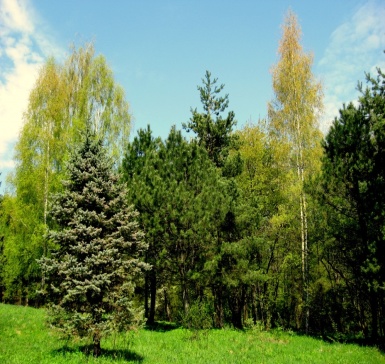 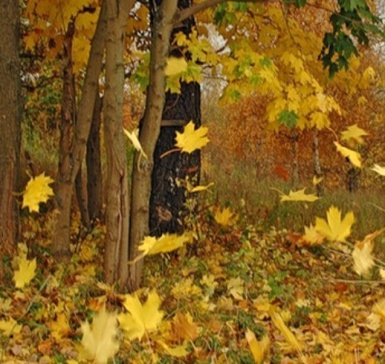 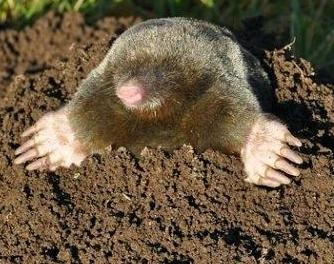 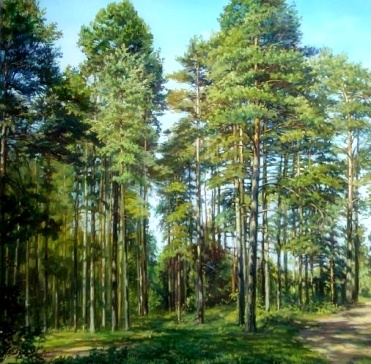 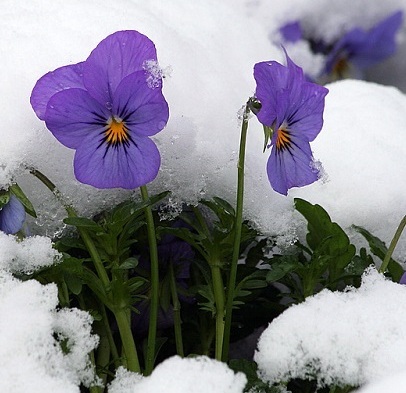 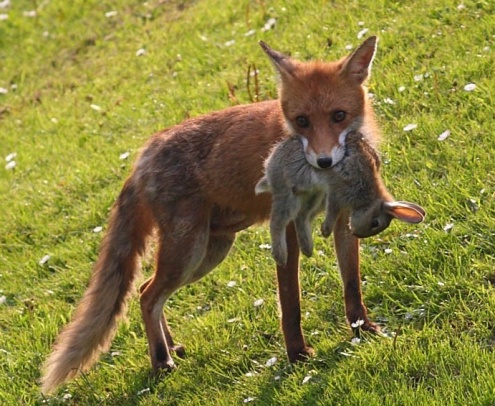 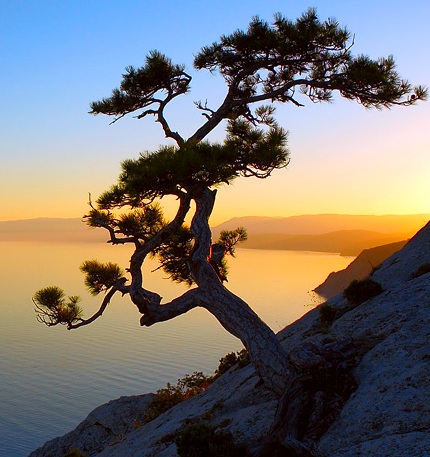 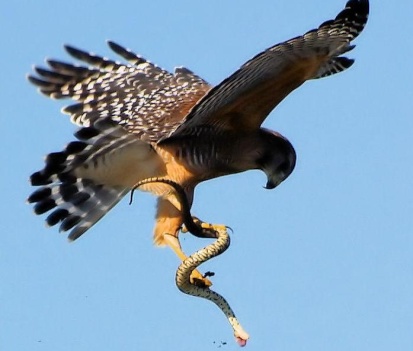 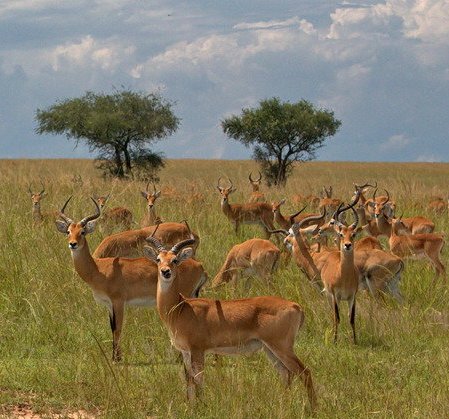 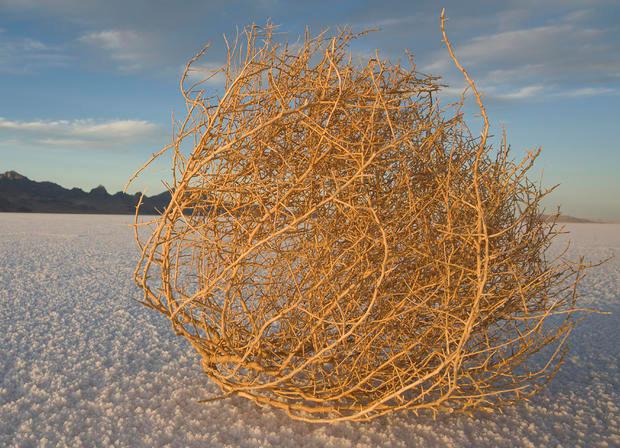 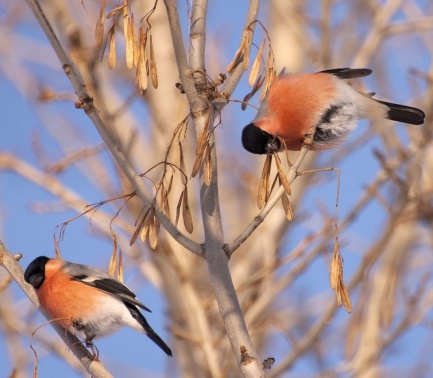 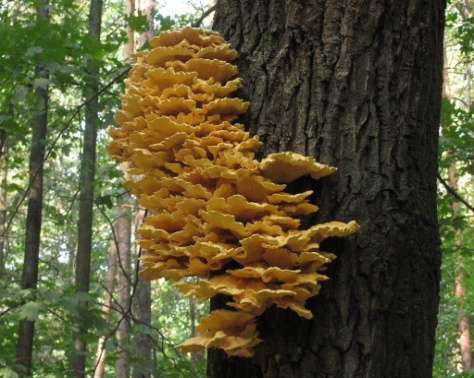 Источники:СосныСмешанный лесОрёл и змеяСосна на скале Перекати полеКрот в землеАнтилопыСнегириТрутовик серно-жёлтыйЦветы под снегомЛистопадБарсук в нореЛиса и заяц ПолянаВнутривидовая борьбаМежвидовая борьбаБорьба с неблагоприятными условиями